Protestantse Gemeenten 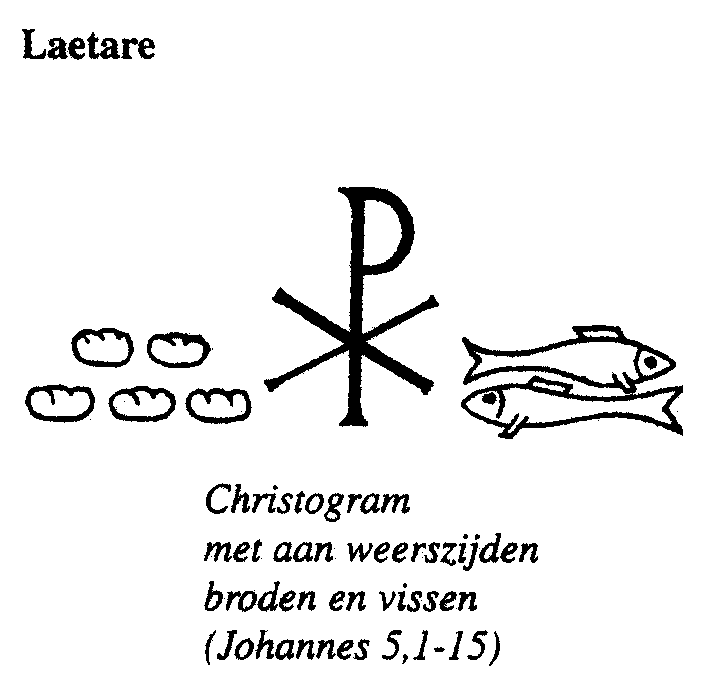 Scharmer-Harkstede  /  Slochteren  /  De Woldkerkenzondag 14 maart 2021   -   zondag Laetare						(‘Verheug u!’) dienst in de kerk van Hellumvoorganger:  ds. Lambert van der Weideorganist:  Bert KosmeijerOrgelspel
Welkom
Bemoediging
Lied:  Lied 547  ‘Met de boom des levens’ (Nederland zingt)	https://www.youtube.com/watch?v=IxLN13UB-okVoor de kinderen

Schriftlezing:		Prediker 3 : 1 - 131Voor alles wat gebeurt is er een uur, een tijd voor alles wat er is onder de hemel.2Er is een tijd om te baren en een tijd om te sterven, een tijd om te planten en een tijd om te rooien.3Er is een tijd om te doden en een tijd om te helen, een tijd om af te breken en een tijd om op te bouwen.4Er is een tijd om te huilen en een tijd om te lachen, een tijd om te rouwen en een tijd om te dansen.5Er is een tijd om te ontvlammen en een tijd om te verkillen, een tijd om te omhelzen en een tijd om af te weren.6Er is een tijd om te zoeken en een tijd om te verliezen, een tijd om te bewaren en een tijd om weg te gooien. 7Er is een tijd om te scheuren en een tijd om te herstellen, een tijd om te zwijgen en een tijd om te spreken.8Er is een tijd om lief te hebben en een tijd om te haten. Er is een tijd voor oorlog en er is een tijd voor vrede.9Welk voordeel heeft de mens van alles wat hij met zijn gezwoeg tot stand brengt? 10Ik heb gezien dat het een kwelling is, die hem door God wordt opgelegd. 11God heeft alles wat er is de goede plaats in de tijd gegeven, en ook heeft hij de mens inzicht in de tijd gegeven. Toch kan de mens het werk van God niet van begin tot eind doorgronden. 12Ik heb vastgesteld dat voor de mens niets goeds is weggelegd, behalve vrolijk te zijn en van het leven te genieten. 13Want wanneer hij zich aan eten en drinken te goed doet en geniet van al het goede dat hij moeizaam heeft verworven, is dat een geschenk van God. 
Lied:  Lied 845 ‘Tijd van vloek en tijd van Zegen’ (Dutch Church London)		https://www.youtube.com/watch?v=X6jhaXF9lUOverdenkingLied:  Lied 766 ‘Ik zag een nieuwe hemel zich verheffen’1. Ik zag een nieuwe hemel zich verheffen,een nieuwe aarde ontstondom het geheim des levens te beseffen,niet meer in zee gegrond.Ik zag een stad verblindend naderkomen,een middelpunt van feest,Jeruzalem, zoals het in Gods dromenvanouds moet zijn geweest.2. Jeruzalem is als een bruid getredenvoor God in wit en gouden in haar heldere ogen staat een vrede,door niemand ooit aanschouwd.Een stem roept in het rond: nu gaat beginnende koninklijke tijd,de koning zal de koningin beminnendie Hem is toegewijd.3. De koning die zijn troon heeft in den hoge,houdt bij de mensen hofen alle tranen zal Hij van hun ogenafwissen tot zijn lof.Er zal geen rouw, er zal geen dood meer wezen,nergens verdriet meer zijn,de eerste dingen werden uitgewezen,voorbij ging alle pijn.GebedenMededeling m.b.t. bloemen en collecteSlotlied:  ‘Om bloesem aan de bomen’ (Nederland zingt)	https://www.youtube.com/watch?v=JRZ3R6uOsGg
ZegenbedeOrgelspel